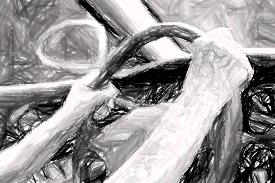 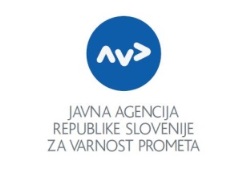 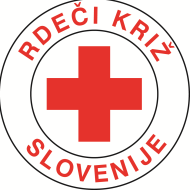 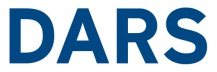 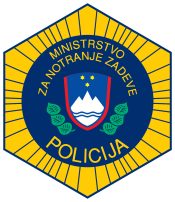 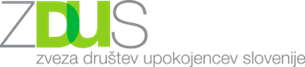                      Četrtna skupnost                     Moste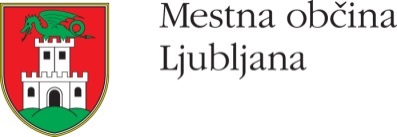 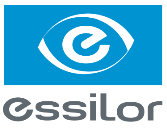 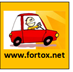 